Приветственное слово Генерального прокурора Российской ФедерацииДорогие друзья!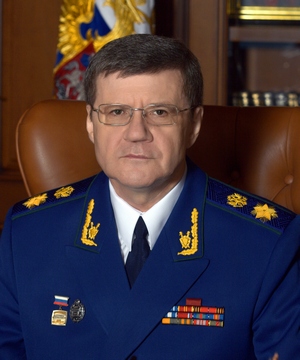 Противодействие коррупции является одной из приоритетных задач государственной политики всех стран. Коррупция, к сожалению, распространена в государствах с различными политическими и экономическими системами.Генеральная прокуратура Российской Федерации участвует в деятельности Межгосударственного совета по противодействию коррупции, который создан для организации конструктивного международного сотрудничества и принятия совместных эффективных мер в сфере борьбы с этим негативным социальным явлением. Соглашение об образовании Межгосударственного совета по противодействию коррупции подписали шесть государств.В 2018 году Генеральной прокуратурой Российской Федерации впервые инициировано проведение Международного конкурса социальной рекламы антикоррупционной направленности.Искренне рад приветствовать в качестве участников этого конкурса молодежь из России, Армении, Беларуси, Казахстана, Кыргызстана и Таджикистана!Это уникальный проект, призванный привлечь внимание к важнейшей проблеме. Конкурсантам предлагается подготовить социальную антикоррупционную рекламу в формате плакатов и видеороликов на тему «Вместе против коррупции!».Любой конкурс – это соревнование идей, позиций и опыта неравнодушных людей. Ожидается, что в конкурсных работах будут отражены современные механизмы борьбы государства с проявлениями коррупции на всех уровнях и во всех сферах жизнедеятельности общества.Торжественная церемония награждения победителей конкурса состоится в начале декабря 2018 года и будет приурочена к Международному дню борьбы с коррупцией.Искренне желаю всем участникам успехов, ярких эмоций, уверенности в своих силах и, конечно же, победы!Генеральный прокурор 
Российской ФедерацииПредседатель Межгосударственного совета 
по противодействию коррупцииЮ.Я. Чайка